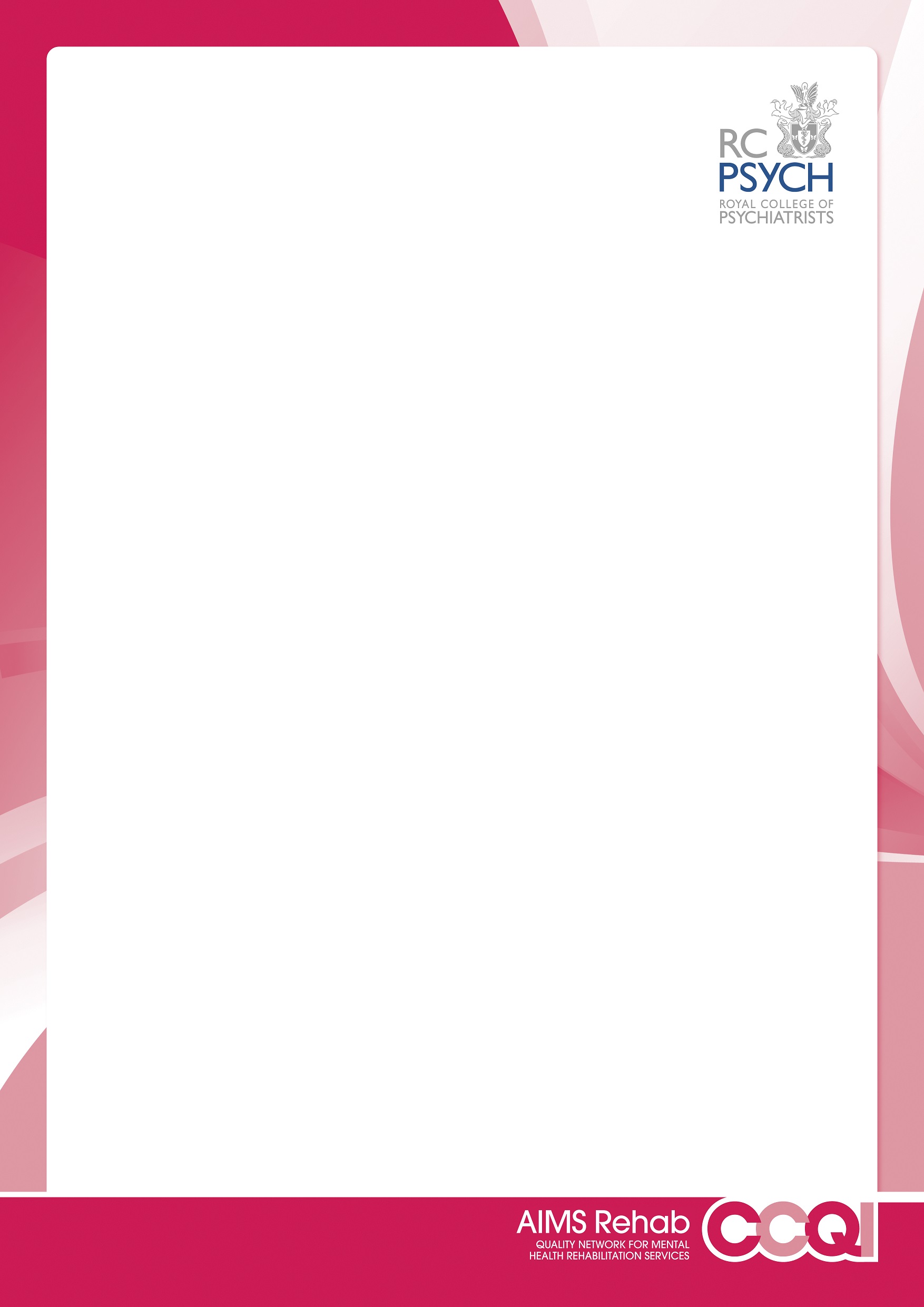 AIMS Rehab Peer Reviewer Training 2019Booking Form Tuesday 22nd October 11:00-15:5021 Prescot St, Whitechapel, London, E1 8BBPlease return completed booking forms to: rehab@rcpsych.ac.ukNameRoleWard / ServiceTrust / OrganisationEmail addressPhone numberDietary or special requirements